	Słupsk, dnia 04.08.2023 r.dotyczy: postępowania o udzielenie zamówienia publicznego w trybie podstawowym bez negocjacji, pn.: „Dostawa sprzętu medycznego”- nr postępowania 75/TP/2023Na podstawie art. 284 ust. 6 ustawy z dnia 11 września 2019 r. - Prawo zamówień publicznych (Dz. U. z 2022 r. poz. 1710, dalej „Ustawa”) Zamawiający udostępnia treść zapytań dotyczących zapisów specyfikacji warunków zamówienia (dalej „SWZ”) wraz z wyjaśnieniami. W przedmiotowym postępowaniu wpłynęły następujące zapytania:W związku z dostawą aparatu USG prosimy o wyjaśnienie czy Zamawiający wymaga dostarczenia licencji na podłączenie dostarczanych urządzeń do systemu RIS/PACS Zamawiającego na koszt Wykonawcy?Odp.: Nie.Czy Zamawiający wymaga integracji i konfiguracji dostarczanego urządzenia z posiadanym systemem RIS/PACS na koszt Wykonawcy?Odp.: Nie.W związku z tym, że na całość przedmiotu zamówienia składa się dostawa sprzętu oraz jego uruchomienie prosimy o wyjaśnienie czy Zamawiający wymaga, aby całość przedmiotu zamówienia, w tym elementy zapewniające poprawną komunikację aparatu USG z systemem RIS/PACS, były objęte gwarancją na okres jak w SIWZ?Odp.: Warunki gwarancji zgodnie z SWZ.Czy Zamawiający w Części nr 2 – Aparat USG przenośny dopuści: PODRĘCZNY APARAT USG U-LITE?U – Lite to aparat USG   z liniową głowicą o zakresie częstotliwości pracy 5–12 MHz i głębokości, penetracji 2–6 cmZaawansowane funkcje obrazowania zapewniające wyjątkową jakość obrazuIntuicyjna konstrukcja, uproszczone ustawieniaMaksymalnie zautomatyzowany przebieg pracy (automatyczne ustawienia i pomiary)Idealny do wprowadzania cewników do żyły  obwodowej w czasie rzeczywistymU-Lite mieści się w ręce dając całkowicie intuicyjny interfejs z ostrym obrazem w mgnieniu oka dzięki 7” ekranowi dotykowemu HD. -Lekki i przenośny, tylko 800 g (włączając masę głowicy)Możliwość ciągłej pracy przez okres 3 hU-lite umożliwia obrazowanie w następujących trybach:Czarno-białym/Dynamiczne obrazowanie tkanek, Kolorowym/Mapowanie naczyń, Dopplera /ocena fali tętna, Kierunek i prędkość przepływu krwi Dzięki wyjątkowej architekturze 1200 połączonych ze sobą rdzeni na czterech poziomach, aparat U-Lite zapewnia nieprzeciętną szybkość reakcji, stając się niezawodnym partnerem w badaniu klinicznym: 10-sekundowy czas wzbudzenia, i adaptacyjny obrotowy interfejs użytkownika. Dla każdej specjalizacji U-Lite łączy unikalne zastosowanie z wyraźnym, dokładnym i standaryzowanym protokołem badaniaUSG ogólneNaczynioweKardiologicznePołożniczeBiopsjeUrologiczneRatownictwo Medyczne	Drukowanie bezpośrednie ,na żywo na medycznym papierze termicznymArchiwizacja lokalna - dzięki wbudowanej pamięci zachowanie aż do 10000 zdjęćBezpieczna archiwizacja – przesyłanie zdjęcia do bezpiecznej chmury SonoReplay i automatycznie edytowanie raportu  na dowolnej platformieEksport USB – wyeksportowanie zdjęcia do pamięci USB w formacie DICOM dla dokładnej i bezpiecznej transmisji zdjęć pacjenta Odp.: Nie.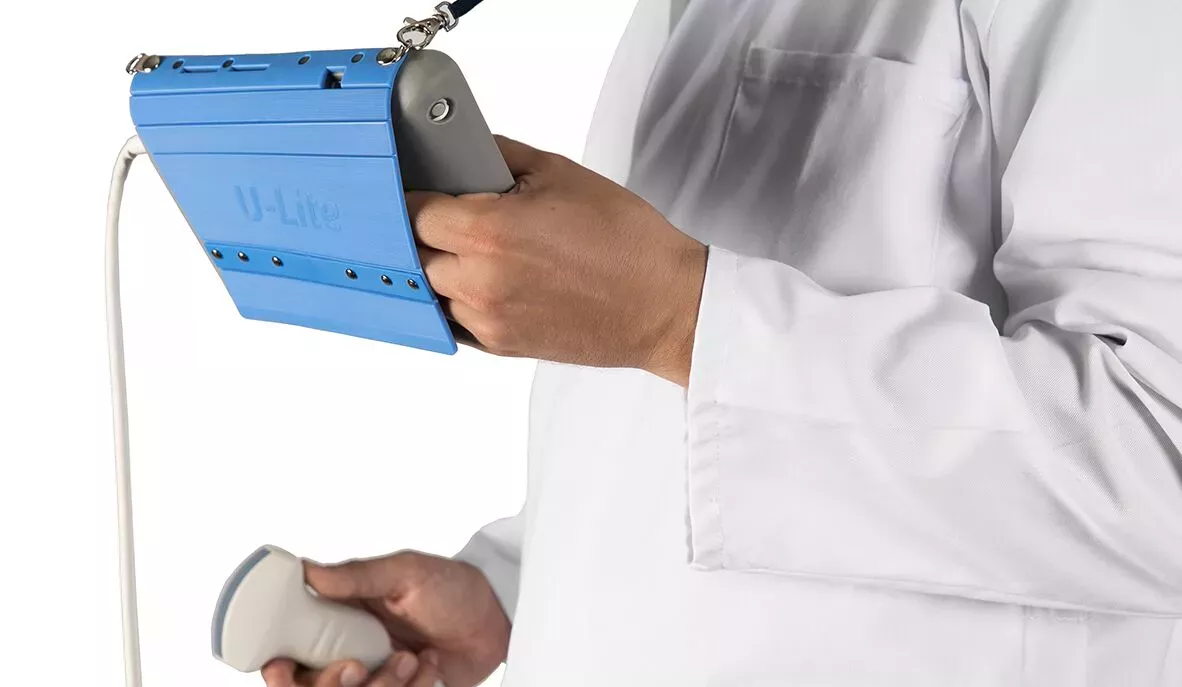 Czy Zamawiający w Części nr 2 – Aparat USG przenośny dopuści:USG Andie ?Wymiary:170mm/56nn/22mmWaga :220gCentral frequence 7,5 MHzFrequence range 6.0-11MHzBezprzewodowa łączność pomiędzy głowicą i mobilnym ekranem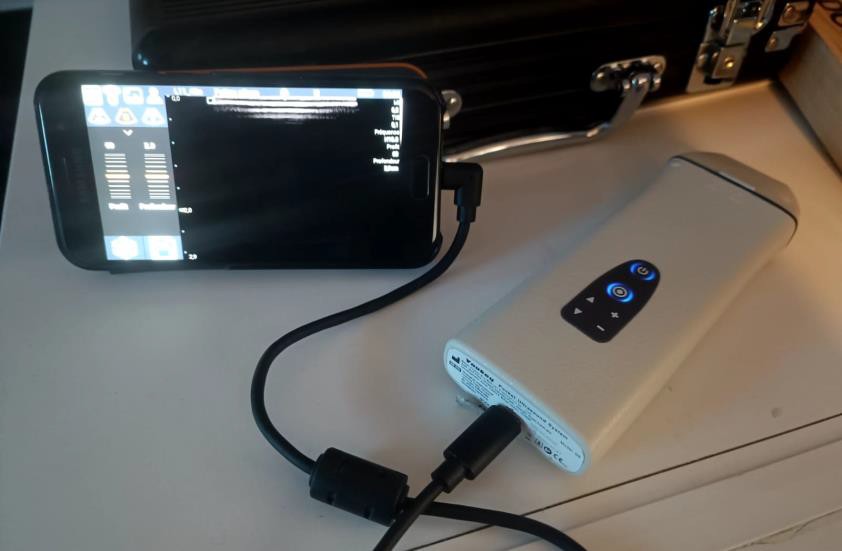 Sonda może być podłączona do odbiornika za pomocą przewodu, który znajduje się w walizce8 GODZIN ciągłego skanowania bez nagrzewania sięLECT : Technologia niskiego zużycia energii zintegrowana architektura (max, 3W)Normalny poziom temperatury przez cały czas/Nie jest potrzebny wentylatorSzybkie ładowaniePo 3 minutach bez użycia sonda wyłącza się, aby oszczędzić baterięZestaw USG Zawiera :1 głowica1 ładowarka (USB Type-C)1 USB pamięć 1 Quick start broszura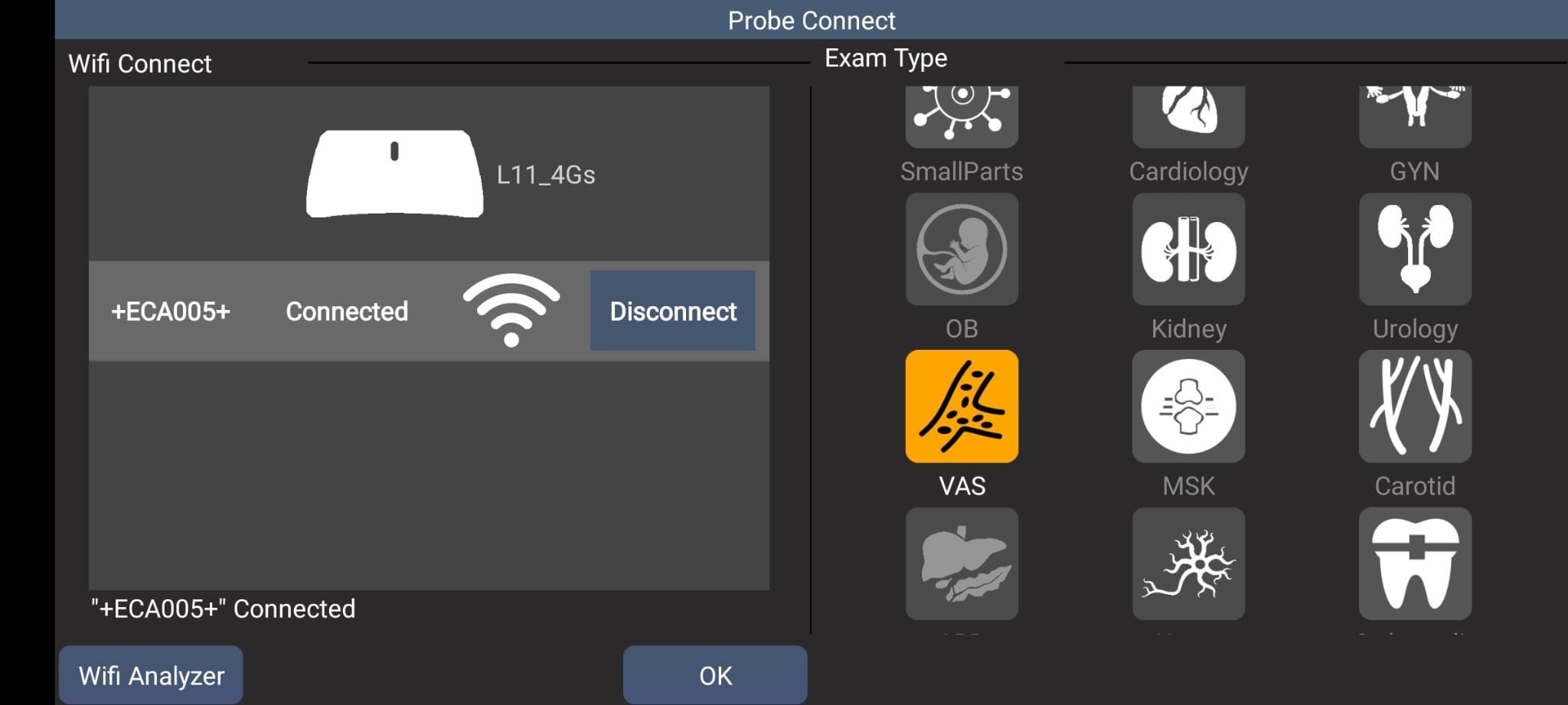 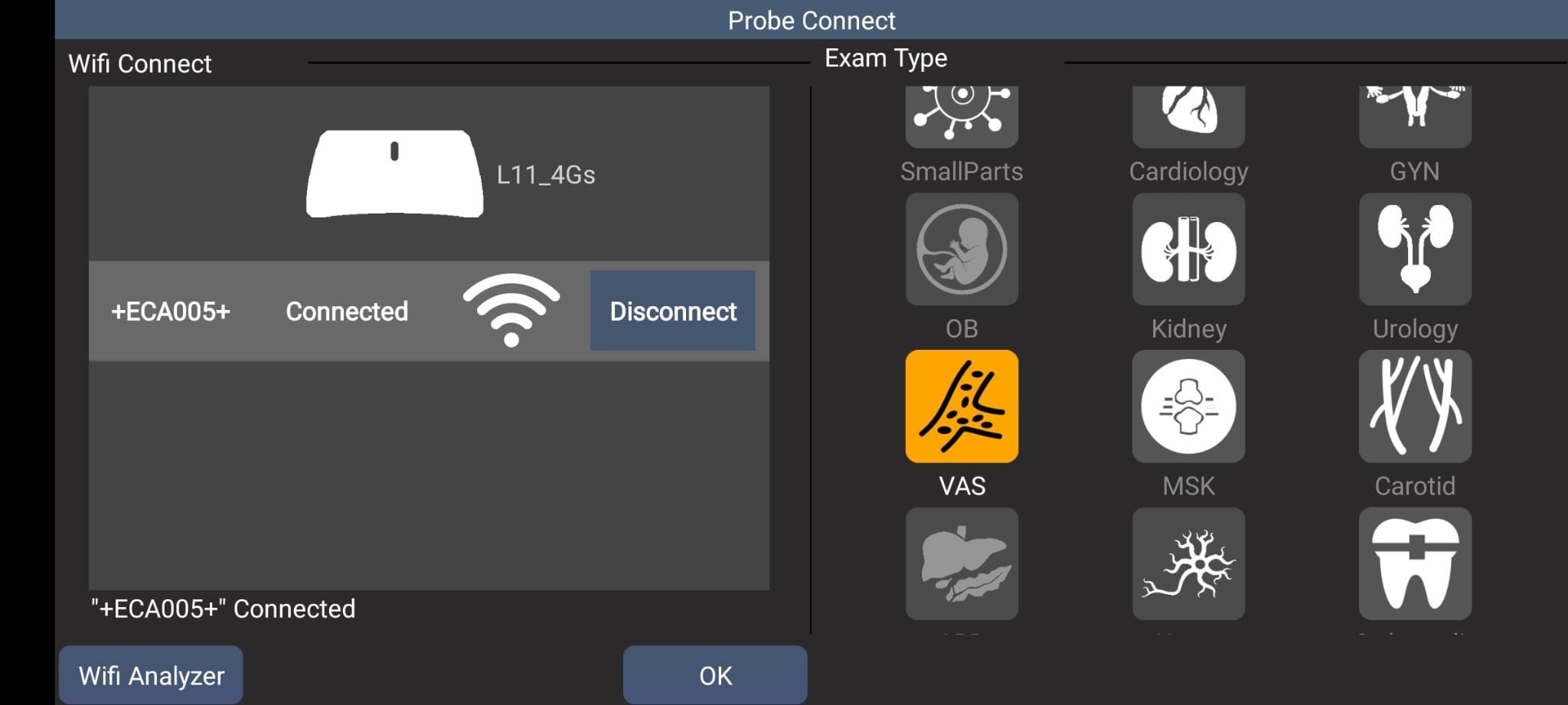 Odp.: Nie.